№ п/пНаименование товара, работ, услугЕд. изм.Кол-воТехнические, функциональные характеристикиТехнические, функциональные характеристики№ п/пНаименование товара, работ, услугЕд. изм.Кол-воПоказатель (наименование комплектующего, технического параметра и т.п.)Описание, значение1.Детский игровой комплекс   ДИК 9.18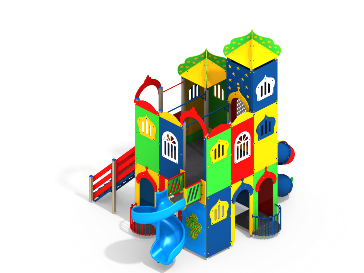 Шт. 11.Детский игровой комплекс   ДИК 9.18Шт. 1Высота (мм) 7000(± 10мм)1.Детский игровой комплекс   ДИК 9.18Шт. 1Длина (мм)5700(± 10мм)1.Детский игровой комплекс   ДИК 9.18Шт. 1Ширина (мм)7400(± 10мм)1.Детский игровой комплекс   ДИК 9.18Шт. 1Высота площадки (мм)200; 2000 мм1.Детский игровой комплекс   ДИК 9.18Шт. 1Применяемые материалыПрименяемые материалы1.Детский игровой комплекс   ДИК 9.18Шт. 1Декоративные  фанерные элементыводостойкая фанера марки ФСФ сорт не ниже 2/2 толщиной не мение15 мм (± 2мм) все углы фанеры должны быть закругленными, радиус не менее 20мм,ГОСТ Р 52169-2012.1.Детский игровой комплекс   ДИК 9.18Шт. 1СтолбыВ кол-ве 20 шт. клееного деревянного бруса, сечением не менее 100х100 мм и имеющими скругленный профиль с канавкой посередине. Сверху столбы должны заканчиваться пластиковой заглушкой синего цвета в форме четырехгранной усеченной пирамиды.Снизу столбы должны оканчиваться металлическими оцинкованными подпятниками, выполненными из листовой стали толщиной не менее 4 мм и трубы диаметром не менее 42 мм толщина стенки 3.5 мм. Подпятники должны заканчиваться монтажными круглыми фланцами, выполненными из стали толщиной не менее 3 мм. Нижняя часть подпятников бетонируется в землю.1.Детский игровой комплекс   ДИК 9.18Шт. 1ПолыВ количестве 9 шт. должен быть выполнен из ламинированной, противоскользящей, влагостойкой фанеры толщиной не менее 18 мм, 5 шт. площадью не менее1м ² и 4 шт. площадью 2 м², опирающиеся на брус сечением не менее 40х90 мм. Вязка бруса со столбами осуществляется методом, через прямой одинарный глухой шип, крепление нагелем.1.Детский игровой комплекс   ДИК 9.18Шт. 1Горка пластиковая винтовая В кол-ве 1 шт. должна быть пластиковой винтовой синего цвета цельно - формованной, без стыковочных швов. К винтовой горке ведет мостик, закрепленный на башне.1.Детский игровой комплекс   ДИК 9.18Шт. 1Горка труба винтовая 2000В кол-ве 1 шт. должна быть пластиковой состоящей из разноцветных сегментов. 1.Детский игровой комплекс   ДИК 9.18Шт. 1КрышаВ кол-ве 2 шт. Фасады крыши должны быть выполнены из влагостойкой фанеры марки ФСФ сорт не ниже 2/2 и толщиной не менее 24 мм и иметь волнообразную верхнюю грань с ручной художественной росписью в виде звёзд. Скаты крыши выполнены из фанеры толщиной не менее 15мм и утоплены в пазы конька крыши и скрепляются между собой на оцинкованные уголки 50х50х2,5 мм не менее16 шт., одного усиливающего элемента, выполненных из фанеры толщиной не менее 24 мм. Закрепленные на столбы через металлические кронштейны из листовой стали толщиной не менее 4 мм.1.Детский игровой комплекс   ДИК 9.18Шт. 1Лестницы 2000В кол-ве 1шт. Ступеньки должны быть выполнены из ламинированной противоскользящей, фанеры толщиной не менее 18 мм. Устанавливаться на металлический каркас из трубы сечением не менее 50х50 мм. Перила изготовлены из бруса сечением не менее 40х90 мм. 1.Детский игровой комплекс   ДИК 9.18Шт. 1БалконВ кол-ве 4 шт. выполнен из трубы диаметром не менее 26 и 32 мм и пластин из листовой стали толщиной не менее 4 мм. 1.Детский игровой комплекс   ДИК 9.18Шт. 1Ограждение фанерное с аркой-входомВ кол-ве 6 шт. должны быть составными (из двух половинок), выполненными из влагостойкой фанеры марки ФСФ сорт не ниже 2/2 и толщиной не менее 24 мм с вырезами в виде арок и с соединительными накладками из фанеры марки ФСФ сорт не ниже 2/2 и толщиной не менее 24 мм.1.Детский игровой комплекс   ДИК 9.18Шт. 1Ограждение фанерное с окномВ кол-ве 14 шт. должны быть выполненными из влагостойкой фанеры марки ФСФ сорт не ниже 2/2 и толщиной не менее 24 мм с вырезами в виде арочных окон с декоративными накладками из фанеры марки ФСФ сорт не ниже 2/2 и толщиной не менее 15 мм.1.Детский игровой комплекс   ДИК 9.18Шт. 1Ограждение фанерное сплошноеВ кол-ве 4 шт. должны быть выполненными из влагостойкой фанеры марки ФСФ сорт не ниже 2/2 и толщиной не менее 24 мм с декоративными накладками из фанеры марки ФСФ сорт не ниже 2/2 и толщиной не менее 15 мм.1.Детский игровой комплекс   ДИК 9.18Шт. 1Ограждение фанерное с художественной росписьюВ кол-ве 2 шт. должны быть выполненными из влагостойкой фанеры марки ФСФ сорт не ниже 2/2 и толщиной не менее 24 мм с художественной ручной росписью в виде звёзд и с декоративными накладками из фанеры марки ФСФ сорт не ниже 2/2 и толщиной не менее 24 мм.1.Детский игровой комплекс   ДИК 9.18Шт. 1АркаВ кол-ве 2 шт. должны быть выполненными из влагостойкой фанеры марки ФСФ сорт не ниже 2/2 и толщиной не менее 24 мм. 1.Детский игровой комплекс   ДИК 9.18Шт. 11.Детский игровой комплекс   ДИК 9.18Шт. 1ПерекладиныВ кол-ве 1 шт. должна быть выполнена из металлической трубы диметром не менее 32мм и толщиной стенки 3.5мм с двумя штампованными ушками, выполненными из листовой стали толщиной не менее 4мм, под 4 самореза.1.Детский игровой комплекс   ДИК 9.18Шт. 1Ограждение с лазомВ кол-ве 1шт. должно быть составным (из двух половинок), выполнено из влагостойкой фанеры марки ФСФ сорт не ниже 2/2 и толщиной не менее 21 мм и иметь вырез для лазания.1.Детский игровой комплекс   ДИК 9.18Шт. 1Перекладины усиленныеВ кол-ве 2 шт. должны быть выполнены из металлической трубы диметром не менее 32 мм и толщиной стенки 3.5мм и иметь два ребра жесткости.1.Детский игровой комплекс   ДИК 9.18Шт. 1СиденияВ кол-ве 2 шт, должны быть выполнены из влагостойкой фанеры толщиной не менее 18 мм и опираться на перекладины, выполненные из металлической трубы диаметром не менее 26 мм. 1.Детский игровой комплекс   ДИК 9.18Шт. 1МатериалыКлееный деревянный брус  и деревянные бруски должны быть выполнены из сосновой древесины, подвергнуты специальной обработке и сушке до мебельной влажности 7-10%, тщательно отшлифованы  со всех сторон и покрашены в заводских условиях профессиональными двух компонентными красками. Влагостойкая фанера должна быть марки ФСФ сорт не ниже 2/2, все углы фанеры должны быть закругленными, радиус не менее 20мм, ГОСТ Р 52169-2012 и окрашенная двухкомпонентной краской, специально предназначенной для применения на детских площадках, стойкой к сложным погодным условиям, истиранию, устойчивой к воздействию ультрафиолета и влаги. Металл покрашен полимерной порошковой краской. Заглушки пластиковые, цветные. Все метизы оцинкованы.1.Детский игровой комплекс   ДИК 9.18Шт. 1ОписаниеДетский игровой комплекс состоит из двух ярусов. На первом ярусе должны быть установлены фанерные ограждения с декоративными накладками и четыре балкона. На втором ярусе должны располагаться две пластиковые горки, фанерные ограждения с декоративными накладками и арками, перекладины, два сидения, две художественные крыши и два художественных ограждения под одной из крыш. Вход на второй ярус должен осуществляться через лестницу со стороны улицы. Все резьбовые соединения должны быть закрыты разноцветными пластиковыми заглушками.